Māui Mataara Te Inihua Ngohe 3Te Ao Māori - Te whakarite kia whai Inihua ā tātou taonga tino puiakiMā ngā ākonga i tēnei ngohe e:ako anō mō te Inihua mai i te tirohanga ao Māori.mārama ake ki ngā take e hira ai kia whai Inihua ngā marae me te nui 
	o ā tātou taongaNā Māui tōna ake ora i whakamōrea hei whakarite kia whakawhiwhia te ahi ki te tangata hei puna mahana me te tūrama. He mea waiwai ēnei i ēnei rā. I ēnei rā, he tūraru tēnei mea te ahi, me ētahi atu āhuatanga ko te whakangaromanga me te tūkino ngā hua.ManaakitangaTe Ao MāoriKo Ngāi Māori te mātāwaka e tino iti rawa ai tō rātou whai Inihua i Aotearoa nei. Ko ngā āhuatanga e pērā ai ko te utu o te Inihua, ko te iti o te moni whiwhi, ko te tokoiti rānei e mōhio ana ki ngā hua o te Inihua.Mātakitakitia te ataata ka whakautu ai i ngā pātai i raro:https://www.tvnz.co.nz/one-news/new-zealand/why-do-so-few-m-ori-have-any-insuranceI turakina te whare rēti i noho ai a Nat rātou ko ana tamariki e te aha?He aha ngā taonga i puta ora?He aha ia i kore ai e hiahia ki te hoko i tētahi atu momo Inihua, i tua atu i tērā mō tōna waka?Ko tēnei mea te manaakitanga he tikanga tiaki tētahi i a tētahi he mea tuku mai e ngā tūpuna. Ki tō whakaaro, i whakaatu te marae i taua manaakitanga? Tēnā whakamāramahia mai.I kōrerotia te Inihua Tangata i tēnei ataata. He aha tērā?He aha a ngāi Māori e whakatikia ai ina hoko Inihua rātou?He aha ngā tohutohu a Peter Cordtz mō te Inihua?2. Te whakatau uara mō ngā taonga MāoriI roto i te ataata i whakaarohia tētahi kete i waiho e tētahi kuia hei taonga.He tino uaua te whakatau i tētahi uara mō tētahi mea e whakaaro rauangitia ai e te tangata. I te nuinga o ngā wā e kore pea e taea te whakatau uara ki ngā taonga Māori. Nō reira, mō te whakarite kia rīia tētahi taonga pērā, me whai kaituku uara motuhake ki te aromatawai i tōna uara. Ki te kore e kitea he āteha, tētahi atu rānei ka taea te whakamana i te uara o tō taonga, ka āhei koe te toro i te whare tongarewa o tō takiwā.I a Māui te Inihua taonga. Waimarie, i taea tōna pahikara te whakakapi. Heoi anō, 
he uaua tonu ki a Māui te whakatau i te uara o tōna tiki pounamu, neke atu i te 200 
tau te tawhito. He mea tuku iho ki a ia e tōna whānau.Me haere a Māui ki hea kia whakatauria ai te uara o tōna taonga?Mēnā ki a Māui he nui ake te uara o tōna taonga i tērā i hoatu e te āteha, me aha atu anō pea ia?Me aha atu anō a Māui ki te whakarite ka āhei ai te whakaatu i te atahanga pū o tōna taonga?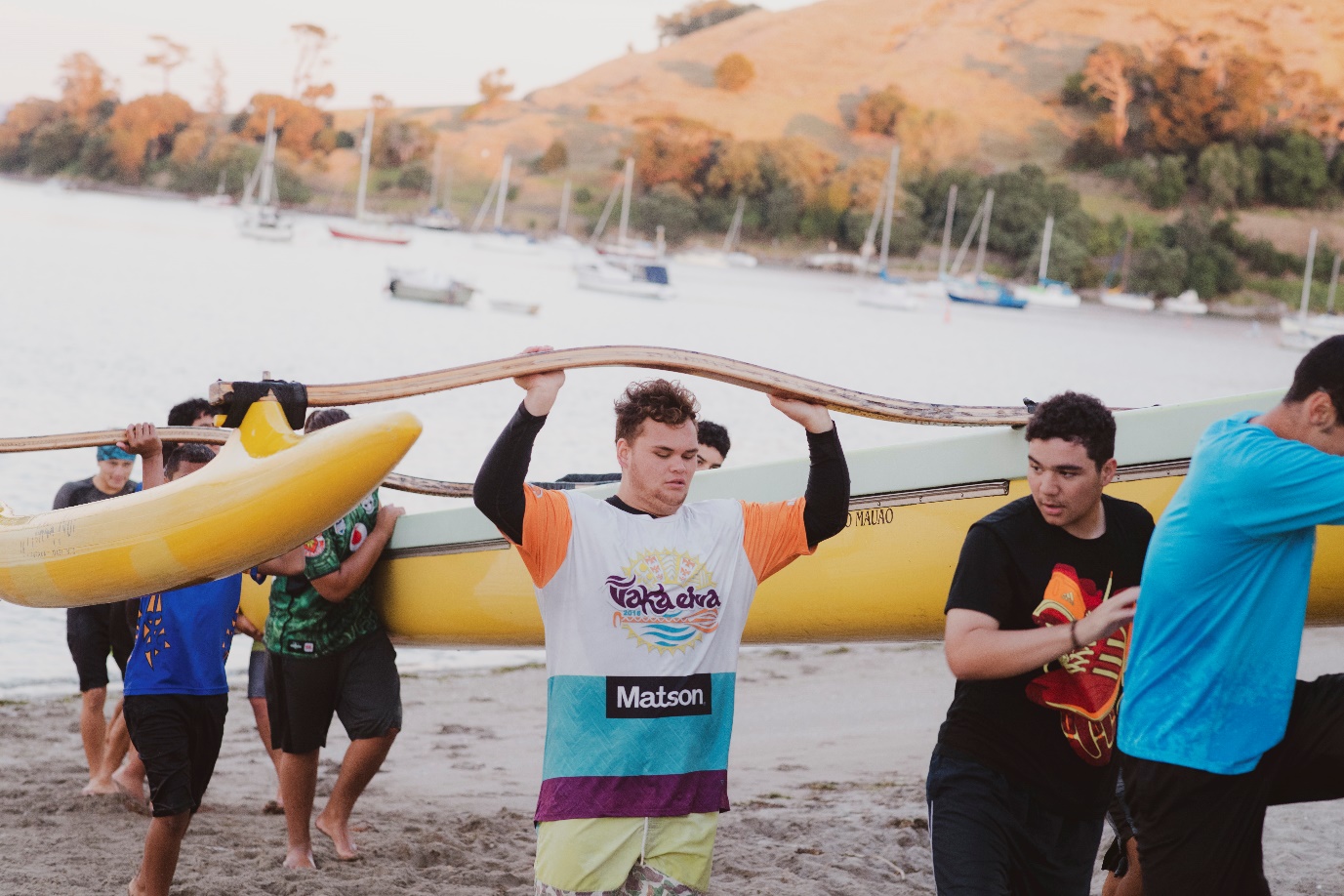 3. Inihua MaraeEhara i te mea ka pēhia anake ō tātou iwi e te utu mō te Inihua, ka pēhia anō hoki te maha o ō tātou marae. Nā te nui o te utu mō te riānga marae, ka noho he tūmanako moemoeā ki ngā tarahiti marae te utu i ngā nama Inihua ia tau. E whakawhirinaki ana ngā pūtea whakahaere a ngā marae ki ngā koha.Nā konei i uaua rawa ai ki ngā marae te hoko Inihua. He uaua rawa te whakatau uara ki ngā taonga kāmehameha pērā i ngā whakairo, tukutuku, whāriki, korowai, taonga pounamu, taonga parāoa, me te maha noa atu.  He uaua rawa te hoko Inihua e mauri tau ai ngā marae ka parematatia mō te ngaromanga, te whakamōtī hoki/rānei.He wāhi tino hirahira a Tapu te Ranga Marae i Te Whanganui-a-Tara. Hanga aroha ana ka pau i te ahi i te 11 o Pipiri 2019.I ngaro i te mura ngā whakairo me ngā mahi toi i waihangatia i roto i te 45 tau. Kāore a Tapu te Ranga Marae i whai Inihua, nā te mea he nui rawa te utu mō te hoko Inihua, 
ā, kāore ētahi o ōna whare i whakaaehia e te Kaunihera. Koirā te wheako whakaari tino kino rawa ka tūpono ki tētahi taonga mana nui, taonga ahurea hira e rongonui ana puta noa i te whenua.Mahia he rangahau tuihono kia mōhio ai ki ngā kamupene Inihua ka whakarato Inihua ki ngā marae.E hia ngā kamupene Inihua Māori?He tauira tō rāua ka taea te whakamahi ki wāhi kē?He rerekē ētahi o ngā mahi o aua kamupene?Ka penapenatia ētahi moni e ngā marae ki te whāia taua tauira e ngā marae?Ka pēhea te haumitanga ā-iwi e tautoko ai i ngā nama ā-tau mō te Inihua marae?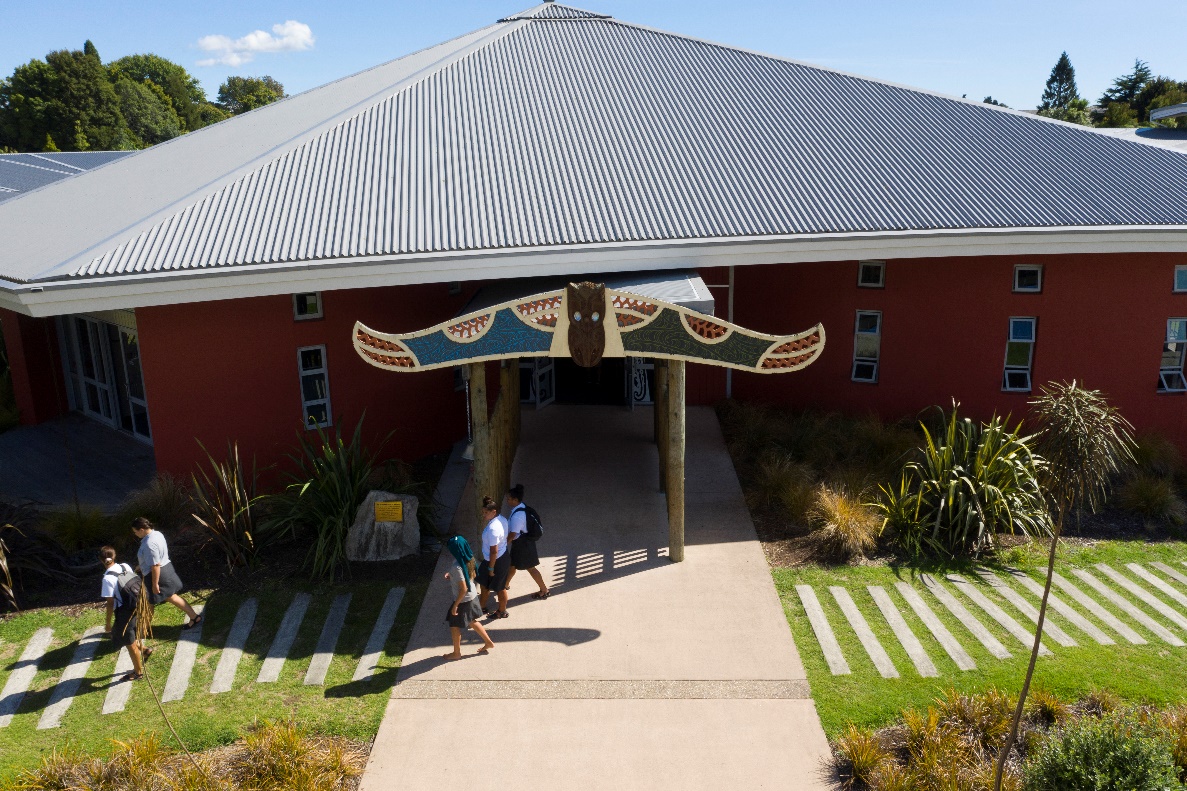 